                                                                                                                   ПРОЄКТ                                                                                                                                                                                     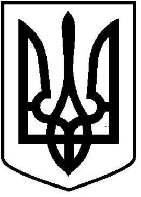 ЧОРТКІВСЬКА  МІСЬКА  РАДА________________ СЕСІЯ ВОСЬМОГО СКЛИКАННЯРІШЕННЯ____ серпня 2022 року                                       № ____м. ЧортківПро призупинення розгляду деяких звернень у сфері земельних відносинУ зв’язку з збройною агресією російської федерації та запровадженням на території України воєнного стану відповідно до Указу Президента України від 24.02.2022 №64/2022 «Про введення воєнного стану в Україні», затвердженого Законом України «Про затвердження Указу Президента України «Про введення воєнного стану в Україні» від 24.02.2022 №2102-IX, та Указу Президента України від 17.05.2022 №341/2022 «Про продовження строку дії воєнного стану в Україні», затвердженого Законом України «Про затвердження Указу Президента України «Про продовження строку дії воєнного стану в Україні» від 22.05.2022 року №2263-IX, враховуючи положення Закону України «Про внесення змін до деяких законодавчих актів України щодо створення умов для забезпечення продовольчої безпеки в умовах воєнного стану» від 24.03.2022 №2145-ІХ, керуючись ст.25, п. 34 ч.1 ст. 26, ч.1 ст.59 Закону України «Про місцеве самоврядування в Україні», міська рада ВИРІШИЛА:1. Призупинити розгляд звернень щодо безоплатної передачі земель державної, комунальної власності у приватну власність, надання дозволів на розроблення документації із землеустрою з метою такої безоплатної передачі, розроблення такої документації на час дії воєнного стану.2. Відділу електронних послуг управління комунального господарства Чортківської міської ради оприлюднити дане рішення на офіційному сайті Чортківської міської ради (chortkivmr.gov.ua). 3. Контроль за виконанням рішення покласти на постійну комісію міської ради з питань містобудування, земельних відносин та екології.Міський голова                                                               Володимир ШМАТЬКОБілик О. Л.Дзиндра Я. П.Гурин В. М.Фаріон М. С.Сасанчин О. І.Іванова Г.Б.